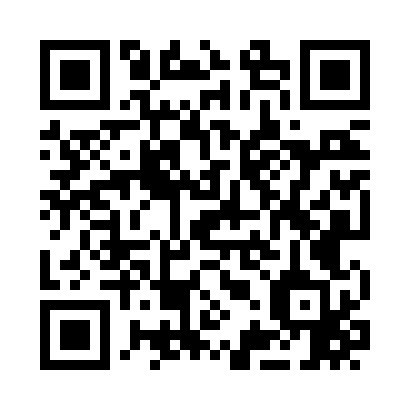 Prayer times for Brawley, Arkansas, USAMon 1 Jul 2024 - Wed 31 Jul 2024High Latitude Method: Angle Based RulePrayer Calculation Method: Islamic Society of North AmericaAsar Calculation Method: ShafiPrayer times provided by https://www.salahtimes.comDateDayFajrSunriseDhuhrAsrMaghribIsha1Mon4:426:081:215:088:3510:002Tue4:436:081:215:098:3510:003Wed4:446:091:225:098:3510:004Thu4:446:091:225:098:349:595Fri4:456:101:225:098:349:596Sat4:456:101:225:098:349:597Sun4:466:111:225:098:349:588Mon4:476:111:225:108:349:589Tue4:486:121:235:108:339:5710Wed4:486:121:235:108:339:5711Thu4:496:131:235:108:339:5612Fri4:506:141:235:108:329:5613Sat4:516:141:235:108:329:5514Sun4:526:151:235:108:319:5415Mon4:526:151:235:108:319:5416Tue4:536:161:235:108:309:5317Wed4:546:171:245:108:309:5218Thu4:556:171:245:108:299:5219Fri4:566:181:245:108:299:5120Sat4:576:191:245:108:289:5021Sun4:586:191:245:108:289:4922Mon4:596:201:245:108:279:4823Tue5:006:211:245:108:269:4724Wed5:016:221:245:108:269:4625Thu5:026:221:245:108:259:4526Fri5:036:231:245:108:249:4427Sat5:046:241:245:108:239:4328Sun5:056:251:245:108:239:4229Mon5:066:251:245:098:229:4130Tue5:076:261:245:098:219:4031Wed5:086:271:245:098:209:39